21.11.2022  № 4124О внесении изменения в Положение о порядке создания и использования парковок (парковочных мест) на платной основе, расположенных на автомобильных дорогах общего пользования местного значения на территории муниципального образования города Чебоксары, утвержденное постановлением администрации города Чебоксары от 01.07.2014 № 2240В соответствии с Федеральным законом от 06.10.2003 № 131-ФЗ «Об общих принципах организации местного самоуправления в Российской Федерации», статьей 13 Федерального закона от 08.11.2007 № 257-ФЗ «Об автомобильных дорогах и дорожной деятельности в Российской Федерации и о внесении изменений в отдельные законодательные акты Российской Федерации», пунктом 5 статьи 7, статьей 43 Устава муниципального образования города Чебоксары – столицы Чувашской Республики, принятого решением Чебоксарского городского Собрания депутатов от 30.11.2005 № 40, администрация города Чебоксары п о с т а н о в л я е т:1. Пункт 4.11 Положения о порядке создания и использования парковок (парковочных мест) на платной основе, расположенных на автомобильных дорогах общего пользования местного значения на территории муниципального образования города Чебоксары, утвержденного постановлением администрации города Чебоксары от 01.07. 2014 № 2240, изложить в следующей редакции:«4.11. От платы за пользование парковкой (парковочным местом) освобождаются:многодетные семьи при условии включения в реестр парковочных разрешений многодетных семей;владельцы электромобилей при условии включения в реестр парковочных разрешений на электромобиль;инвалиды I, II и III групп при условии размещения транспортных средств на парковках (парковочных местах), обозначенных дорожным знаком 6.4, 8.17 и дорожной разметкой 1.24.3 в соответствии с Правилами дорожного движения, и при включении в Федеральный реестр транспортных средств, управляемых инвалидом или используемых для перевозки инвалида.Места для парковки инвалидов не должны занимать иные транспортные средства, за исключением случаев, предусмотренных правилами дорожного движения:транспортные средства, используемые для осуществления деятельности пожарной охраны, полиции, медицинской скорой помощи, аварийно-спасательных служб, военной автомобильной инспекции, а также транспортные средства федерального органа исполнительной власти в области обеспечения безопасности, федерального органа исполнительной власти в области государственной охраны, военной полиции Вооруженных Сил Российской Федерации, войск национальной гвардии Российской Федерации, следственных органов Следственного комитета Российской Федерации, федерального органа исполнительной власти, осуществляющего специальные функции в сфере обеспечения федеральной фельдъегерской связи в Российской Федерации, используемые в связи со служебной необходимостью».2. Настоящее постановление вступает в силу со дня его официального опубликования и распространяется на правоотношения, возникшие с 01.02.2023.3. Контроль за выполнением настоящего постановления возложить на заместителя главы администрации – председателя Горкомимущества Ю.А. Васильева.Глава администрации города Чебоксары                                      Д.В. СпиринЧăваш РеспубликиШупашкар хулаАдминистрацийěЙЫШĂНУ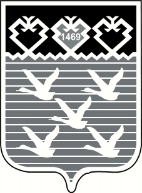 Чувашская РеспубликаАдминистрациягорода ЧебоксарыПОСТАНОВЛЕНИЕ